       Prihláška na ďumbierácky tábor 2024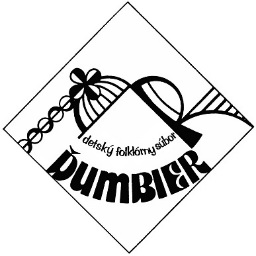 Termín:	22.7.2024 – 2.8.2024Miesto: 	TálePoplatok: 	400 €Záväzne prihlasujem svoje dieťa ako účastníka na ďumbierácky táborTále v roku 2024.(odovzdať najneskôr do 31.3.2024)Meno dieťaťa: ....................................................................... Rodné číslo: ..............................Bydlisko: .....................................................................................................................................Kontakt – rodič, zákonný zástupcaMeno a priezvisko: .................................................................... Telefón: ................................Bydlisko: .....................................................................................................................................Špecifické požiadavky:na jedlo (bezlepková diéta, alergia na laktózu, iné)..................................................alergie, obtiaže, zvláštna starostlivosť........................................................................lieky .................................................................................................................................Máte záujem o vystavenie originál faktúry? (preplatenie zo soc. fondu)ÁNO   (ak áno, uveďte presné a nemenné údaje na faktúru)NIEMeno a priezvisko: ...................................................................................................................Adresa: .......................................................................................................................................V ................................................. dňa .........................	     ................................................								   podpis rodiča (zákonného zástupcu)Súhlas s poskytnutím osobných údajovSvojim podpisom vyjadrujem súhlas so spracovaním mojich osobných údajov v tejto prihláške na účely organizácie. Zároveň súhlasím so spracovaním fotografií na účely ich zverejnenia na oficiálnej webovej stránke súboru alebo facebooku. Všetky údaje budú chránené v súlade so zákonom č. 18/2018 Z. z. o ochrane osobných údajov. Tento súhlas platí až do odvolania.V Liptovskom Mikuláši, dňa 31.5.2024. 								....................................................................                                                                                                                    podpis rodiča (zákonného zástupcu)